ПОВЫШЕНИЕ КВАЛИФИКАЦИИ НАЧАЛЬНИКОВ КАРАУЛОВ ПОЖАРНЫХ ЧАСТЕЙОбщая характеристика программыНастоящая программа разработана в соответствии с Федеральным Законом Российской Федерации от 29 декабря 2012 года № 273-ФЗ «Об образовании в Российской Федерации» (в том числе с пунктами 2-5 статьи 81.Особенности реализации профессиональных образовательных программ и деятельности образовательных организаций федеральных государственных органов, осуществляющих подготовку кадров в интересах обороны и безопасности государства, обеспечения законности и правопорядка), «Сборником примерных программ профессионального обучения дополнительного профессионального образования МЧС России», утвержденного Статс-секретарем – Заместителем Министра Российской Федерации по делам гражданской обороны, чрезвычайным ситуациям и ликвидации последствий стихийных бедствий В.С. Артамоновым 02.03.2016 г. и другими нормативно-правовыми актами МЧС России.Цель реализации программы: приобретение профессиональных компетенций, знаний и навыков, необходимых для выполнения обязанностей начальника караула пожарной части.Характеристика нового вида профессиональной деятельности, новой квалификации.а)	Область профессиональной деятельности выпускников: организация и проведение работ по предупреждению и тушению пожаров, проведению аварийно-спасательных работ на пожарах, техническому обслуживанию и устранению неисправностей пожарного и аварийно - спасательного инструмента и оборудования.б)	Объектами профессиональной деятельности выпускников являются:пожары на различных природных, техногенных объектах и сопутствующие им процессы и явления;население, находящееся в опасных зонах пожара; объекты защиты (продукция), в том числе промышленные и сельскохозяйственные объекты, здания и сооружения различного назначения;технологические процессы пожароопасных производств; материальные ценности, находящиеся в зонах пожаров; технологические процессы (тактика) тушения пожаров и проведения аварийно-спасательных работ;нормативно-правовая документация, используемая при предупреждении и устранении последствий пожаров;процесс управления и организация труда на уровне пожарно-спасательного подразделения;первичные трудовые коллективы;технические средства, используемые для предупреждения, тушения пожаров и проведения первоочередных аварийно-спасательных работ;пожарные машины, в том числе приспособленные для целей пожаротушения автомобили;пожарный инструмент и оборудование, в том числе средства индивидуальной защиты органов дыхания; огнетушащие вещества;аварийно-спасательное оборудование и техника; системы и оборудование противопожарной защиты; системы и устройства специальной связи и управления; инструменты и оборудование для оказания первой помощи пострадавшим при пожарах;иные средства, вспомогательная и специальная техника.в)	Виды и задачи профессиональной деятельности: пожаротушение и проведение работ по тушению пожаров и ликвидации последствий чрезвычайных ситуаций; оказание первой помощи;содержание в исправном состоянии пожарной техники, осуществление её технического обслуживания, испытания и устранения неисправностей, не требующих специальной подготовки.Требования к результатам освоения программы.Слушатели за время обучения на данных курсах приобретают профессиональные компетенции, знания и навыки, необходимые для выполнения обязанностей руководителя тушения пожара.В результате освоения образовательной программы слушатели должны обладать общими компетенциями (ОК), включающими в себя способность:OK 1. Понимать сущность и социальную значимость профессии, проявлять к ней устойчивый интерес.ОК 2. Организовывать собственную деятельность, исходя из цели и способов ее достижения, определенных руководителем.ОК 3. Анализировать рабочую ситуацию, осуществлять текущий и итоговый контроль, оценку и коррекцию собственной деятельности, нести ответственность за результаты своей работы.ОК 4. Осуществлять поиск информации, необходимой для эффективного выполнения профессиональных задач.ОК 5. Использовать информационно-коммуникационные технологии в профессиональной деятельности.ОК 6. Работать в команде, эффективно общаться с коллегами, руководством, гражданами.В результате освоения образовательной программы слушатели должны обладать профессиональными компетенциями (ПК):ПК 1 Знать требования нормативных документов, регламентирующих деятельность противопожарной службы Российской Федерации в области организации и тактики тушения пожаров и ликвидации последствий чрезвычайных ситуаций (далее - ЧС), проведения аварийно-спасательных работ.ПК 2. Знать и применять приёмы и способы защиты личного состава и техники от опасных факторов пожара.ПК 3. Знать тактические возможности пожарных подразделений.ПК 4. Знать классификацию, назначение и технические характеристики современных пожарных автомобилей.ПК 5. Знать организацию профессиональной подготовки личного состава пожарных подразделений.ПК 6. Разрабатывать и использовать документы предварительного планирования действий по тушению пожаров.ПК 7. Знать требования мер безопасности при ведении боевых действий по тушению пожаров, при эксплуатации и обслуживании пожарной техники, инструмента, оборудования, объектов пожарной охраны.ПК 8. Иметь представление о современных проблемах пожаротушения и ликвидации последствий ЧС.ПК 9. Прогнозировать обстановку на пожаре, определять требуемое количество сил и средств для тушения пожара.ПК 10. Выполнять обязанности руководителя тушения пожара, управлять силами и средствами на пожарах и ликвидациях последствий чрезвычайных ситуаций.ПК 11. Обеспечивать техническую готовность пожарной, аварийноспасательной техники и дыхательного оборудования.ПК 12. Эффективно применять технику и оборудование при выполнении оперативных задач.ПК 13. Знать требования руководящих документов, регламентирующих организацию и деятельность ГДЗС.ПК 14. Знать пожарную опасность различных технологических процессов.ПК 15. Иметь понятие об оказании первой помощиКатегория слушателей: помощники начальников караула пожарной части, прошедшие профессиональную переподготовку по должности помощника начальника караула пожарной части, либо имеющие высшее и (или) среднее профессиональное образование по специальностям «Пожарная безопасность», «Техносферная безопасность».Трудоемкость обучения 72 часа - 18 учебных дней, при 5дневной учебной неделе очно дистанционно.Форма обучения: дистанционная с отрывом от работы.Режим занятий: 4-8 часов в день.Формы и методы проведения занятий определяются с учетом наличия учебно-материальной базы. Следует использовать активные формы и методы обучения, в том числе решение ситуационных задач, деловые игры, дискуссии, участие в пожарно-тактических учениях пожарно-спасательных  гарнизонов и др.При проведении практических занятий и деловых игр учебная группа может быть поделена на две подгруппы.По окончании обучения по образовательной программе слушатели проходят итоговую аттестацию (квалификационный экзамен). Оценочный материал для итоговой аттестации разрабатывается в соответствии с квалификационными требованиями, задачами и функциями руководителя тушения пожара.2. Содержание программы2.1. Учебный план2.2 Содержание учебных программВходной контрольВходной контроль проводится с целью определения уровня подготовленности слушателей к обучению. Прием входного контроля проводится по теоретическим знаниям.Теоретическая часть входного контроля проводится в виде тестов.По результатам входного контроля формируется справка, которая доводится до руководителей комплектующих подразделений территориальных органов МЧС России в целях совершенствования организации подготовки сотрудников и работников по месту их службы.2. Пожарная тактикаПояснительная запискаОсновным назначением дисциплины «Пожарная тактика» является формирование у обучаемых знаний, умений и навыков, позволяющих эффективно выполнять обязанности должностных лиц по управлению участниками пожара, по организации действий подразделений пожарной охраны, связанных с тушением пожаров и проведением аварийно-спасательных работ.В результате изучения дисциплины слушатели должны:знать:требования нормативных документов, регламентирующих деятельность Государственной противопожарной службы в области организации и тактики тушения пожаров и ликвидации последствий ЧС, проведения аварийно-спасательных работ;порядок разработки, согласования, утверждения и корректировки документов предварительного планирования;приемы и способы защиты личного состава и техники от опасных факторов пожара;методику расчета сил и средств для тушения пожаров;общие принципы и сущность процесса управления, организацию управления и связи на пожаре;тактические возможности пожарных подразделений;алгоритмы спасательных действий оказания помощи в чрезвычайных ситуациях.уметь:работать с планами тушения пожаров и справочниками; читать схемы расстановки сил и средств и наносить на них обстановку;организовать подготовку личного состава;прогнозировать обстановку на пожаре, определять требуемое количество сил и средств;организовать разведку пожара;управлять силами и средствами по тушению пожаров и ликвидации последствий ЧС;правильно оценивать обстановку в зоне ЧС, принимать решение, руководить первичными тактическими подразделениями ГДЗС;обобщать и анализировать положительный опыт работы и использовать его в служебной деятельности. иметь навыки:определения параметров развития и тушения пожаров твердых и жидких горючих материалов;определения тактических возможностей подразделений.иметь представление: о современных проблемах пожаротушения и ликвидации последствий ЧС;об основных направлениях научно-исследовательской работы в области пожаротушения.Организационными формами изучения дисциплины являются теоретические и практические занятия. Часть учебного материала планируется для самостоятельной подготовки слушателей в соответствии с учебной программой. Практические занятия проводятся на базе учебного центра и на объектах города. При организации учебного процесса могут привлекаться работники территориальных органов управления и подразделений ГПС.По окончании изучения дисциплины проводится промежуточная аттестация (зачет). Тематический планСодержание дисциплиныТема 1. Тактические возможности пожарных подразделений.Силы и средства пожарной охраны. Основное и первичное тактические подразделения пожарной охраны. Назначение и использование отделений на основных и специальных пожарных автомобилях. Понятие о тактических возможностях пожарных подразделений. Тактические возможности отделений на автоцистерне с установкой и без установки автомобиля на водоисточник.Тактика использования при выезде одного, двух отделений на АЦ.  Взаимодействие отделений в карауле.Практическое занятие.Расчет тактических возможностей отделения на автоцистерне без установки ее на водоисточник и с установкой на водоисточник.Тема 2. Управление силами и средствами на пожаре.Понятие об управлении силами и средствами на пожаре. Основные принципы управления. Руководитель тушения пожара. Руководство действиями при работе на пожаре одного и нескольких караулов разных подразделений. Общее представление о структуре управления силами и средствами, работе оперативного штаба на пожаре, создании участков и секторов тушения пожаров.Тыл на пожаре, его задачи.Тема 3. Тушение пожаров жилых и административных зданиях.Тушение пожаров в жилых и административных зданиях. Оперативно-тактическая характеристика зданий. Возможная обстановка на пожаре и особенности ведения действий по тушению пожаров на этажах, в подвалах и чердаках зданий. Тушение пожаров в зданиях повышенной этажности. Факторы, осложняющие обстановку на пожаре, особенности проведения разведки и спасания людей, подача воды в верхнюю зону зданий повышенной этажности.Тема 4. Тушение пожаров в общественных зданиях.Тушение пожаров в лечебных, детских, учебных и культурно-зрелищных учреждениях: оперативно-тактическая характеристика зданий, возможная обстановка на пожаре, особенности ведения действий по тушению. Тема 5. Тушение пожаров на различных объектах.Оперативно-тактическая характеристика энергетических объектов. Возможная обстановка при пожарах. Особенности ведения действий по тушению пожаров на энергетических объектах и в помещениях с электроустановками. Меры безопасности при тушении пожаров.Оперативно-тактическая характеристика металлургических и машиностроительных предприятий. Возможная обстановка на пожаре в заготовительных, кузнечных, литейных, механических, механосборочных, малярных и других цехах машиностроительных предприятий и на объектах литейного производства. Особенности ведения действий по тушению пожаров. Меры безопасности при тушении пожаров.Особенности тушения пожаров на покрытиях больших площадей. Меры безопасности при тушении пожаров.Тема 6. Расчёт требуемого количества сил и средств для тушения пожаров твердых горючих материалов водой.Практическое занятие.Решение задач по расчёту требуемого количества сил и средств для тушения пожаров твердых материалов водой.Тема 7. Расчёт требуемого количества сил и средств для тушения пожаров воздушно-механической пеной.Практическое занятие.Решение задач по расчёту требуемого количества сил и средств для тушения пожаров воздушно-механической пеной резервуарных парков, по площади и по объему.Тема 8. Тактическая подготовка начальствующего состава подразделений пожарной охраны.Формы тактической подготовки начальствующего состава.Решение пожарно-тактических задач: цели, периодичность проведения, руководитель занятия, привлекаемые силы и средства, разработка тактического замысла, отрабатываемые мероприятия, порядок и методика проведения.Промежуточная аттестация (зачет) 2часа3. Пожарно-строевая подготовкаПояснительная запискаОсновным назначением дисциплины «Пожарно-строевая подготовка» является формирование высокого профессионального уровня подготовки личного состава, максимального развития физических, волевых и специальных качеств, обеспечивающих успешное выполнение задач в условиях ведения действий по тушению пожаров.В результате изучения дисциплины слушатели должны:знать:условия и нормы выполнения нормативов по пожарно-строевой и тактико-специальной подготовке;роль и место пожарно-строевой подготовки в общей системе оперативно-служебной деятельности подразделений пожарной охраны.уметь:готовить к работе и применять пожарное и аварийно-спасательное оборудование;выполнять нормативы по пожарно-строевой и тактико-специальной подготовке;уверенно и квалифицированно использовать приобретенные двигательные навыки при ведении действий по тушению пожаров. иметь навыки: в выполнении нормативов по пожарно-строевой и тактико-специальной подготовке.При отработке упражнений следует соблюдать условия их выполнения и укладываться в нормы по времени, предусмотренные нормативами по пожарно-строевой и тактико-специальной подготовке.Перед каждым занятием по пожарно-строевой подготовке необходимо напоминать слушателям правила техники безопасности по отрабатываемым упражнениям. К самостоятельным тренировочным занятиям допускаются слушатели, твердо усвоившие правила техники безопасности и имеющие навыки работы с пожарным и аварийно-спасательным оборудованием. По окончании изучения дисциплины проводится промежуточная аттестация (зачет).Тематический планСодержание дисциплиныТема 1. Обучение и работа с ручными пожарными лестницами.Практическое занятие.  Основы техники выполнения упражнений с ручными пожарными лестницами: подъем по штурмовой лестнице на этажи учебной башни. Подъем по выдвижной трехколенной лестнице на 3-й этаж учебной башни. Требования безопасности.Тема 2. Обучение самоспасанию и спасанию пострадавших.Практическое занятие. Работа со спасательной веревкой: закрепление ее за конструкцию различными способами, вязка одинарной и двойной спасательной петли (с надеванием и без надевания на пострадавшего),  самоспасание и спасание с помощью спасательной веревки. Сматывание спасательной веревки в клубок.Тема 3. Обучение и отработка упражнений по развертыванию сил и средств от основных и специальных пожарных автомобилей.Практическое занятие. Установка пожарного автомобиля на водоисточник (водоем, гидрант). Развертывание отделения с подачей ручных пожарных стволов и ГПС-600.                            Требования безопасности.Тема 4. Планирование, организация и проведение практических занятий.Общая характеристика, структура и содержание учебного процесса в подразделениях пожарной охраны. Особенности процесса обучения в частях по охране городов и объектов, в малочисленных частях без выездной техники.Методика обучения ПСП. Принцип обучения и особенности их реализации на занятиях по пожарно-строевой подготовке (далее ПСП). Понятие о методах обучения и их классификация: информационный, формирование навыков, закрепление и совершенствование навыков, проверка и оценка знаний, умений и навыков. Взаимосвязь методов обучения. Типы практических занятий: учебно-тренировочные, контрольно-проверочные (итоговые), инструкторско-методические, показательные, специализированные (соревнования, сдача нормативов). Подготовка руководителя к занятиям. Методы подготовки к занятиям. Пути совершенствования методики пожарно-строевой подготовки.Методика разработки и составления методического плана на проведение практического занятия по ПСП. Методика разбора и подведения итогов занятия. Анализ техники выполнения упражнений.Общие требования к огневой полосе психологической подготовки пожарных. Подготовка руководителя занятий, мест проведения занятий и материально-технического обеспечения. Периодичность и последовательность проведения занятий на огневой полосе. Требования правил по охране труда при проведении занятий на огневой полосе. Промежуточная аттестация (зачет) 2часа4. Охрана трудаПояснительная запискаОсновным назначением дисциплины «Охрана труда» является формирование у обучаемых знаний, умений и навыков для решения вопросов, связанных с надзором по обеспечению безопасности работ, проводимых на пожарах, и при несении караульной службы.В результате изучения дисциплины слушатели должны:знать:правила безопасного ведения различных работ при исполнении служебных обязанностей; законодательные документы, определяющие правовые основы охраны труда в Российской Федерации; факторы, формирующие условия труда пожарных; правила охраны труда при обучении пожарных, тренировках газодымозащитников, тренировках на огневой полосе психологической подготовки пожарных.уметь:применять на практике законодательную и нормативную базу в области организации работ по охране труда;организовывать работу по охране труда.иметь навыки:проведения анализа производственного травматизма; составления и ведения необходимой документации и отчётности по охране труда; разработки и оформления инструкций по охране труда.иметь представление: о порядке возмещения вреда, причинённого работнику. Организационными формами изучения дисциплины являются теоретические и практические занятия. Часть учебного материала планируется для самостоятельной подготовки слушателей в соответствии с учебной программой. Практические занятия проводятся на базе учебного центра и на объектах города. При организации учебного процесса могут привлекаться работники территориальных органов управления и подразделений ГПС.По окончании изучения дисциплины проводится промежуточная аттестация (зачет). Тематический планСодержание дисциплиныТема 1. Основы охраны труда в Российской Федерации.Основные понятия и термины, применяемые в охране труда. Законодательные документы, определяющие правовые основы охраны труда в Российской Федерации. Нормативные документы по охране труда.Ответственность за нарушения законодательных актов и нормативных документов по охране труда.Организация обучения охране труда в подразделениях ГПС МЧС России.Порядок и сроки расследования несчастных случаев на производстве.Тема 2. Обеспечение безопасных условий труда в ГПС МЧС России.Практическое занятие. Требования безопасности при несении караульной службы.Техника безопасности при ведении оперативно-тактических действий: выезд и следование на пожар, разведка пожара, спасание людей, развёртывание, ликвидация горения, выполнение специальных работ на пожаре, сбор и возвращение в подразделение.Охрана труда при обучении пожарных, при тренировках газодымозащитников, при занятиях на огневой полосе психологической подготовки пожарных.Требования безопасности, предъявляемые к пожарной технике, пожарному инструменту и оборудованию и объектам пожарной охраны.Промежуточная аттестация (зачет) 2часа5. Пожарная техникаПояснительная запискаОсновным назначением дисциплины «Пожарная техника» является формирование у обучаемых знаний, умений и навыков, позволяющих эффективно использовать пожарную технику, инструмент, оборудование и технику связи при тушении пожаров. Также необходимо накопление базовых знаний для правильного понимания физических законов при использовании пожарной техники.В результате изучения дисциплины слушатели должны:знать: структуру, содержание форм и методов организации проведения занятий с газодымозащитниками;организацию эксплуатации пожарной, аварийно-спасательной техники и оборудования в различных категориях эксплуатации и природно-климатических условиях;приемы и методы работы по вскрытию и разборке строительных конструкций с помощью гидравлического аварийно-спасательного инструмента и механизированного аварийно-спасательного инструмента;требования безопасности при работе с аварийно-спасательным оборудованием; классификацию, назначение и технические характеристики современных пожарных автомобилей.уметь: технически правильно выполнять приемы и действия с аварийно-спасательным оборудованием, применять сигналы управления;правильно оценивать обстановку в зоне ЧС, принимать решение, руководить первичными тактическими подразделениями ГДЗС;производить работы в составе отделений и звеньев ГДЗС по тушению пожаров и проведению аварийно-спасательных работ в непригодной для дыхания среде;обеспечивать техническую готовность пожарной, аварийно-спасательной техники и дыхательного оборудования;эффективно применять технику и оборудование при выполнении оперативных задач;производить расчет параметров работы в СИЗОД.иметь навыки: работы на пожарной, аварийно-спасательной технике, инструменте и дыхательном оборудовании.иметь представление: о теории и практике работы насосно-рукавных систем пожарных автомобилей;о комплектации, устройстве, нормах положенности и параметрах работы механизированного аварийно-спасательного инструмента;о мерах безопасности при работе с пожарными автомобилями и оборудованием.По окончании изучения дисциплины проводится промежуточная аттестация (зачет). Тематический планСодержание дисциплиныТема 1. Совершенствование ГДЗС в подразделениях ГПС МЧС России.Термины и определения. Классификация СИЗОД. Совершенствование материально-технической базы ГДЗС в подразделениях ГПС МЧС России. 	Подготовка газодымозащитников и охрана труда. Аттестация газодымозащитников на право ведения действий по тушению пожаров в непригодной для дыхания среде. Порядок проведения аттестации. Современное состояние разработки, производства и применения СИЗОД и дополнительного оборудования. Мобильные и стационарные тренировочные комплексы для подготовки газодымозащитников. Практическое занятие. Методика проведения расчетов параметров работы в СИЗОД.Расчет контрольного давления воздуха, при котором звену ГДЗС необходимо прекратить выполнение работы в непригодной для дыхания среде и выходить на свежий воздух. Расчет времени работы звена ГДЗС у очага пожара и общего времени работы в непригодной для дыхания среде. Тема 2. Пожарные автомобили и насосные установки.Классификация и условные обозначения пожарных автомобилей. Современные основные и специальные пожарные автомобили, их технические характеристики. Теория работы насосов. Современные насосные установки пожарных автомобилей. Работа насосно-рукавных систем. Меры безопасности при работе с пожарным автомобилем.Практическое занятие: Методика и правила работы с насосными установками современных пожарных автомобилей.Тема 3. Особенности работы с механизированным и гидравлическим  аварийно-спасательным инструментом при проведении специальных  работ на пожаре и при ликвидации последствий ДТП.Виды гидравлического аварийно-спасательного оборудования. Назначение, состав, возможности штатного гидравлического аварийно-спасательного инструмента (ножницы комбинированные, кусачки, цилиндр с двумя штоками). Классификация и область применения механизированного аварийно-спасательного инструмента. Виды привода механизированного инструмента, достоинства и недостатки различных видов привода. Комплектация и конструкция. Нормы положенности на пожарных автомобилях. Меры безопасности при работе с механизированным инструментом.Изучение правил и определение параметров работы с гидравлическим аварийно-спасательным инструментом. Практическое занятие.Современные приемы и методы работы по вскрытию и разборке строительных конструкций, проводимых при ликвидации чрезвычайных ситуаций, тушении пожаров и спасании людей.Алгоритм выполнения аварийно-спасательных работ по эвакуации пострадавших в ДТП. Меры безопасности при работе с гидравлическим аварийно-спасательным инструментом. Тема 4. Противопожарное водоснабжение поселенийи городских округов.Классификация и схемы водоснабжения поселений городских округов и промышленных предприятий. Режимы водопотребления и нормы расхода воды на хозяйственно-питьевые, производственные и противопожарные нужды. Напоры и расходы воды в противопожарных водопроводах. Нормативные документы, определяющие требования к противопожарному водоснабжению. Источники противопожарного водоснабжения, их характеристики. Сооружения для забора воды из подземных и поверхностных источников. Тема 5. Организация связи в подразделениях пожарной охраны.Назначение и организация связи в пожарной охране. Организация связи извещения, информации, управления. Диспетчерская связь. Организация связи на пожаре. Дисциплина связи.Структурная схема системы электросвязи. Телефонная связь и ее составные элементы. Организация сети телефонной связи по линиям специальной связи «01». Виды аппаратуры проводной связи, применяемые в пожарной охране. Телеграфная, фототелеграфная и факсимильная связь, IP-телефония. Переговорные устройства и звукоусиливающая аппаратура. Структурная схема радиосвязи. Виды радиостанций и применяемые диапазоны радиоволн. Организация радиосвязи в пожарной охране.Промежуточная аттестация (зачет) 2часа6. Пожарная профилактикаПояснительная запискаОсновными целями изучения дисциплины «Пожарная профилактика» являются изучение основных направлений по обеспечению пожарной безопасности зданий и сооружений, ознакомление слушателей с мероприятиями по обеспечению пожарной безопасности различных объектов защиты.В результате изучения дисциплины слушатели должны:знать: основные показатели пожарной опасности веществ и материалов;особенности пожарной опасности технологического оборудования;классификацию производственных и складских помещений по категориям взрывопожароопасности;устройство зданий, сооружений, поведение строительных конструкций и материалов в условиях пожара; основные направления по обеспечению безопасности людей, пожарной безопасности зданий, сооружений и технологий при пожаре.уметь: оценивать пожарную опасность технологического оборудования, веществ и материалов, представлять последствия пожаров на производстве;оценивать поведение строительных материалов и конструкций зданий в условиях пожара.иметь представление: о видах, назначении и тенденциях развития основных технологических процессов производств;о конструктивных элементах и объемно-планировочных решениях зданий и сооружений различного назначения.По окончании изучения дисциплины проводится промежуточная аттестация (зачет). Тематический планСодержание дисциплиныТема 1. Строительные материалы, их свойства, классификация по пожарной опасности.Значение строительных материалов в обеспечении пожарной безопасности зданий и сооружений.Классификация строительных материалов по пожарной опасности: горючесть, дымообразующая способность, токсичность, распространение пламени, воспламеняемость.Современные строительные материалы и их свойства. Влияние отделок, облицовок, утеплителей и покрытий строительных конструкций на возникновение, развитие пожара и гибель людей при пожаре. Требования к отделке на путях эвакуации. Структура нормативно-технической документации, регламентирующей порядок определения допустимой области применения строительных материалов в зданиях различного функционального назначения.Тема 2. Огнестойкость зданий и сооружений.Поведение зданий и сооружений при пожарах, как в обычных условиях, так и при пожаре. Понятие о пожарных отсеках. Классификация зданий по степени огнестойкости. Требуемая и фактическая степень огнестойкости здания. Классификация зданий по классу конструктивной пожарной опасности. Требуемый и фактический класс конструктивной пожарной опасности здания. Классификация зданий по классу функциональной пожарной опасности.Огнестойкость строительных конструкций. Требуемый и фактический предел огнестойкости конструкций. Требуемый и фактический предел распространения огня по конструкциям. Требуемый и фактический класс пожарной опасности конструкций. Классификация конструкций по пожарной опасности.«Стандартный» температурный режим пожара. Сущность методов экспериментального определения фактических пределов огнестойкости и классов пожарной опасности конструкций.Система нормирования требований к огнестойкости и пожарной опасности зданий и строительных конструкций. Методика проведения экспертизы строительных конструкций. Тема 3. Пожарная безопасность зданий различного функционального назначения.Характеристика пожарной опасности зданий для проживания людей. Основные причины пожаров в жилых зданиях и общежитиях, гостиницах.Противопожарные требования при эксплуатации жилых помещений, чердаков и подвалов.Характеристика пожарной опасности общественных зданий. Организационные мероприятия, обеспечивающие пожарную безопасность при эксплуатации общественных зданий:учебных и дошкольных учреждений;лечебно-профилактических учреждений;культурно-зрелищных учреждений;музеев, выставок, памятников истории и зодчества. Тема 4. Пожарная безопасность производственных объектов и технологических процессов.Показатели пожаровзрывоопасности и пожарной опасности технологических сред. Показатели пожаровзрывоопасности и пожарной опасности веществ и материалов. Классификация веществ и материалов по пожарной опасности. Классификация зданий, сооружений и помещений по пожарной и взрывопожарной. Конструктивное выполнение легкосбрасываемых конструкций.Промежуточная аттестация (зачет) 2часаИтоговая аттестация (зачет) 2часа. Условия реализации программы3. Учебно-методическое и информационное обеспечение программы3.1. Учебно-методическое и информационное обеспечение программы1. Входной контрольНормативы по пожарно-строевой и тактико-специальной подготовке для личного состава ФПС (утверждены МЧС России 10.05.11).Приказ Министерства Российской Федерации по делам гражданской обороны, чрезвычайным ситуациям и ликвидации последствий стихийных бедствий от 30.03.11 N 153 г. Москва «Об утверждении Наставления по физической подготовке личного состава федеральной противопожарной службы» (в редакции приказа МЧС России от 26.07.2016 года № 402).2. Охрана труда и электробезопасность в электроустановках. «Конституция Российской Федерации». (принята всенародным голосованием 12.12.1993 с изменениями, одобренными в ходе общероссийского голосования 01.07.2020).«Трудовой кодекс Российской Федерации»–Федеральный закон от 30.12.2001 N 197-ФЗ (ред. от 09.11.2020)Постановление Министерства труда и социального развития Российской Федерации, Министерства образования Российской Федерации от 13.01.2003 г. №1/29 «Об утверждении порядка обучения по охране труда и проверки знаний требований охраны труда работников организаций» (ред. от 30.11.2016) (Зарегистрировано в Минюсте России 12.02.2003 N 4209).Приказ Министерства труда и социальной защиты Российской Федерации от 11.12.2020 г. №881H «Правила по охране труда в подразделениях пожарной охраны».ГОСТ 12.1.019-2017 Система стандартов безопасности труда. Электробезопасность. Общие требования и номенклатура видов защитыПравила технической эксплуатации электроустановок потребителей. ПТЭЭП Приказ Минэнерго России от 13.01.2003 N 6 (ред. от 13.09.2018).Правила устройства электроустановок / Минтопэнерго России.  7-е изд., перераб. и доп. М.: Госэнергонадзор РФ, 2009.Приказ Минэнерго России от 30.06.2003 № 261 «Инструкции по применению и испытанию средств защиты, используемых в электроустановках»ГОСТ 12.0.004-2015 Межгосударственный стандарт. Система стандартов безопасности труда. «Организация обучения безопасности труда. Общие положения» (вместе с "Программами обучения безопасности труда") (введен в действие Приказом Росстандарта от 09.06.2016 № 600-ст).ГОСТ 30852.0-2002 (МЭК 60079-0:1998) Электрооборудование взрывозащищенное. Часть 0. Общие требованияГОСТ Р 58882-2020 «Заземляющие устройства. Системы уравнивания потенциалов. Заземлители. Заземляющие проводники. Технические требования».ТИ Р М-073-2002. Типовая инструкция по охране труда при работе с ручным электроинструментом" (утв. Минтрудом РФ 02.08.2002, Минэнерго РФ 25.07.2002) РД 153-34.0-03.299/4-2001 Типовая инструкция по охране труда при работе с ручным электроинструментом.СО 153-34.21.122-2003. Инструкция по устройству молниезащиты зданий сооружений и промышленных коммуникаций.  Собурь С.В. Пожарная безопасность электроустановок: Справочник.- М.: Спецтехника, 2000.  234 с.  Черкасов В.Н., Зыков В.И. Обеспечение пожарной безопасности электроустановок: учебное пособие. – М.: Пожнаука, 2010. – 406 с.3.Пожарная профилактикаСП 5.13130.2009. Системы противопожарной защиты. Установки пожарной сигнализации и пожаротушения автоматические.СП 7.131302013. Системы противопожарной защиты. Отопление, вентиляция и кондиционирования воздуха.СП 8.13130.2009. Системы противопожарной защиты. Источники наружного противопожарного водоснабжения. Требования пожарной безопасности.СП 10.13130.2009. Системы противопожарной защиты. Внутренний противопожарный водопровод.СП 12.13130.2009. Определение категорий помещений, зданий и наружных установок по взрывопожарной и пожарной опасности. СП 44.13330.2011. Административные и бытовые здания. СП 52.13330.2011. Естественное и искусственное освещение. СП 54.13330.2011. Здания жилые многоквартирные. СП 55.13330.2011. Дома жилые одноквартирные. СП 56. 13330. 2011. Производственные здания. СП. 57.13330.2011. Складские здания. СП. 118.13330.2012. Общественные здания и сооружения. СП 55.13330.2011 Дома жилые одноквартирные. СП 56.13330.2011. Производственные здания. СП 57.13330.2011. Складские здания. СП 44.13330.2011. Административные и бытовые здания. Собурь С.В. Пожарная безопасность электроустановок. Справочник. 3-е изд. - М.: Спецтехника, 2003. - 312 с., ил. Справочник под редакцией А.Н. Баратова, А.Я. Корольченко (ч. 1 и 2). - М.: «Химия», 1990. Холщевников В.В., Самошин Д.А. Эвакуация и поведение людей при пожарах. - М.: Академия ГПС МЧС России, 2009. - 212 с.4.Пожарная техника. Федеральный закон РФ от 22.07.2008 г. № 123-ФЗ «Технический регламент о требованиях пожарной безопасности».Федеральный закон РФ от 21.12.1994  № 69-ФЗ «О пожарной безопасности».Приказ Министерства труда и социальной защиты  Приказ №881н от 11.12.2020 г. «Об утверждении Правил по охране труда в подразделениях пожарной охраны.Приказ МЧС России от 01.10.2020 № 737 «Об утверждении Руководства по организации материально-технического обеспечения Министерства Российской Федерации по делам гражданской обороны, чрезвычайным ситуациям и ликвидации последствий стихийных бедствий»ГОСТ 12.2.047-86 Система стандартов безопасности труда. Пожарная техника. Термины и определенияГОСТ Р 53247-2009. Техника пожарная. Пожарные автомобили. Классификация, типы и обозначения.ГОСТ 34350-2017 Техника пожарная. ОСНОВНЫЕ ПОЖАРНЫЕ АВТОМОБИЛИ. Общие технические требования. Методы испытанийГОСТ Р 58715-2019 Техника пожарная. Специальные пожарные автомобили. Общие технические требования. Методы испытанийГОСТ 27331-87.  Пожарная техника. Классификация пожаров.Методические рекомендаций по эксплуатации пожарных рукавов утверждены МЧС России 24.11.2007.Сп 8.13130 "Системы противопожарной защиты. Наружное противопожарное водоснабжение. Требования пожарной безопасности" утвержденый приказом МЧС Росси от 30 марта 2020 г. № 225. ГОСТ Р 53275-2009 Техника пожарная. Лестницы ручные пожарные. Общие технические требования. Методы испытанийГОСТ Р 53266-2009 Техника пожарная. Веревки пожарные спасательные. общие технические требования. Методы испытанийГОСТ Р 53268-2009 Техника пожарная. Пояса пожарные спасательные. Общие технические требования. Методы испытаний.Безбородько М.Д. и др., Пожарная техника. М: Академия Государственной противопожарной службы МЧС России, 2012. 437 с.Абросимов Ю.Г. Гидравлика. Учебник. М.: Академия ГПС МЧС России, 2005. 312 с.Моисеев Ю.Н., Теребнев В.В., Харламов Р.И. «Пожарная техника», книга 3 «Пожарно-техническое и аварийно-спасательное оборудование», - Екатеринбург 2016г. 183 с.Моисеев Ю.Н., Теребнев В.В., «Пожарная техника», книга 2 «Мобильные средства пожаротушения», - Екатеринбург 2016. 122 с.ГОСТ Р 51049-2019 Техника пожарная. Рукава пожарные напорные. Общие технические требования. Методы испытаний.ГОСТ Р 53264-2019 Техника пожарная. Одежда пожарного специальная защитная. Общие технические требования. Методы испытаний5. Пожарная тактика. В.А. Пучков, Ш.Ш. Дагиров, А.В. Агафонов и др.; под общ. ред. В.А. Пучкова. Пожарная безопасность - М.: Академия ГПС МЧС России, 2014. - 877 с.; Методика тушения ландшафтных пожаров (утв. МЧС России 14 сентября 2015 г. N 2-4-87-32-ЛБ); В.В. Теребнев Пожарная тактика. Книга 1. Основы. Изд-во Калан, 2014. - 268 с.В.В. Теребнев Пожарная тактика. Книга 2. Справочник. Изд-во Калан, 2015. - 484 с.Теребнев В.В., Богданов А.Е., Семенов А.О., Тараканов Д.В. Принятие решений при управлении силами и средствами на пожаре. - Екатеринбург: ООО «Издательство «Калан», 2012. Роман Айзман, Евгений Мазурин. Гражданская оборона и защита от чрезвычайных ситуаций. Изд-во ЛитРес, март 2018. - 540 стр. 141 иллюстрация.Руководство по ведению аварийно-спасательных работ при ликвидации последствий дорожно-транспортных происшествий с комплектом «Типовых технологических карт разборки транспортных средств, деблокирования и извлечения пострадавших при ликвидации последствий ДТП», МЧС РФ, 2012. «Методические рекомендации по действиям подразделений федеральной противопожарной службы при тушении пожаров и проведении аварийно-спасательных работ». Указание Министерства РФ по делам ГО, ЧС и ЛПСБ №43-2007-18 от 26.05.2010 г.Учебно-методический комплекс для обучения в учебных центрах федеральной противопожарной службы пожарных-спасателей, участвующих в ликвидации ДТП, по оказанию необходимой помощи пострадавшим в этих происшествиях. – М.: АГЗ МЧС России, 2010. Теребнев В.В. Справочник руководителя тушения пожара. Тактические возможности пожарных подразделений. -М.: ИБС-Холдинг, 2005. – 248 с. Тактика действий подразделений пожарной охраны при пожарах на автоцистернах для перевозки ЛВЖ и ГЖ: Рекомендации. – М., ВНИИПО, 2004. – 47 с. Повзик Я.С. Справочник руководителя тушения пожара. - М.: ЗАО «Спецтехника», 2000. – 361 с. Я.С. Повзик, П.П. Клюс, А.М. Матвейкин Пожарная тактика. – М. Стройиздат, 1990. – 335 с. Федеральные законы Российской Федерации  От 21 декабря 1994 года N 69-ФЗ "О пожарной безопасности.  Федеральный закон РФ от 22.07.2008 № 123-ФЗ «Технический регламент о требованиях пожарной безопасности».Приказы МЧС России От 16 октября 2017 г. № 444 «Об утверждении Боевого устава подразделений пожарной охраны, определяющего порядок организации тушения пожаров и проведения аварийно-спасательных работ» (зарегистрировано: Министерство Юстиции РФ № 50100 от 20 февраля 2018 года); От 25 октября 2017 г. № 467 «Об утверждении положения о пожарно-спасательных гарнизонах» (зарегистрировано: Министерство Юстиции РФ № 49998 от 09 февраля 2018 года). Приказ МЧС России от 05.05.2008 № 240 «Об утверждении Порядка привлечения сил и средств подразделений пожарной охраны, гарнизонов пожарной охраны для тушения пожаров и проведения аварийно-спасательных работ». Приказ МЧС РФ от 09.01.2013 года № 3 «Об утверждении Правил проведения личным составом ФПС ГПС аварийно-спасательных работ при тушении пожаров с использованием средств индивидуальной защиты органов дыхания и зрения в непригодной для дыхания среде».6. Пожарно-строевая подготовка. Историография вопросовТеребнев В.В. Учебно–методическое пособие «Пожарно–строевая подготовка», М., 2008. Теребнев В.В. Учебное пособие «Пожарно–строевая подготовка», М., 2004. Методические рекомендации по пожарно–строевой подготовке, М., 2005. Приказ Министерства труда и социальной защиты Российской Федерации (Минтруд России) от 11 декабря 2020 г. № 881н «Об утверждении Правил по охране труда в подразделениях пожарной охраны»Нормативы по пожарно-строевой и тактико–специальной подготовке для личного состава ФПС от 10.05.2011 г., Москва, 2011.Рекомендации по методике проведения занятий на огневой полосе психологической подготовки пожарных, М., 1983.Руководство по ведению аварийно–спасательных работ при ликвидации последствий дорожно–транспортных происшествий с комплектом Типовых технологических карт разборки транспортных средств, деблокирования и извлечения пострадавших при ликвидации последствий ДТП (указание МЧС России от 25.09.2012 года № 43-4666-28).Пожарно – прикладной спорт. Всероссийские правила соревнований, М., 2005.3.2. Материально-технические условия реализации программыОбъекты для практического обученияУчебно – тренировочный комплекс ПТС «ГРОТ»;Стационарный учебно-тренажерный комплекс огневой полигон «Лава» — К.Учебное место по забору воды из пожарного гидранта и водоема на базе учебно-тренировочного комплекса.Учебная башня для практических занятий.Автотранспортное средство для отработки практических навыков при ликвидации ДТП и извлечению пострадавших.Автомобиль АЦ 3,2-40(4331)-8ВР, АЛ-30(131)-506В и АПС 1,0-40/2(NPR75L) для отработки практических навыков развертывания сил и средств, отработке действий по забору и подаче огнетушащих веществ с использованием пожарного насоса.Специализированный испытательный учебно-тренировочный полигон ФАУ ДПО Омский учебный центр ФПС.Учебный класс и база газодымозащитной службы. Тренажерно-спортивный зал 120 кв. м.Элементы 100-метровой полосы препятствий.В целях повышения эффективности обучения все классы оснащены стендами и учебными пособиями по соответствующей тематике.Специализированные классы и лекционные аудиторииСпециализированные аудиторииУчебно-тренировочный комплекс ГО (для повышения квалификации должностных лиц и работников ГО территориальных органов федеральных органов исполнительной власти);Учебно-тренажерный комплекс психологического тестирования. Комплекс позволяет психологу проводить анкетирование, психологическое тестирование, профессиональный психологический отбор, аттестацию, мониторинговое психодиагностическое обследование и т.д.;Автоматизированный центр обучения специалистов РСЧС в области эксплуатации системы защиты и оповещения населения на транспорте4. В аудитории «Пожарная техника и автоматика» установлены электрифицированные стенды для отработки навыков по работе пожарной автоматике.Классы оборудованы тематическими стендами, оргтехникой, проекционным оборудованием, интерактивными досками, ученической мебелью.3.3. Кадровые условия реализации программы4.Оценка качества освоения программыОценка качества освоения программы осуществляется аттестационной комиссией в виде итоговой аттестации на основе пятибалльной системы оценок по основным дисциплинам программы.Слушатель считается аттестованным, если имеет положительные (3,4 или 5) оценки по всем вопросам программы, выносимым на экзамен.Порядок организации и проведения	 итоговой аттестации регламентируются нормативными локальными актами учебного центра.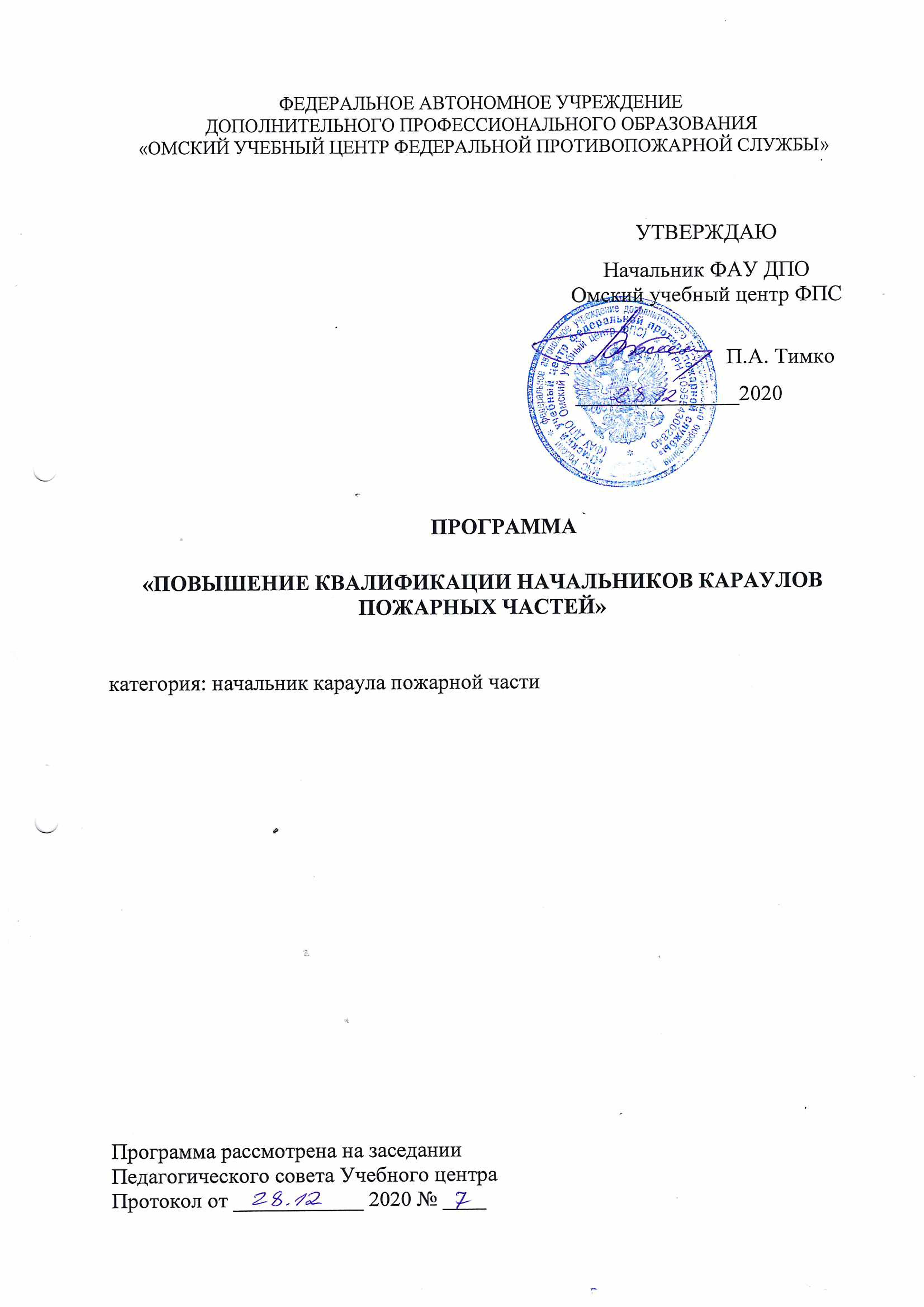 №п/пНаименование дисциплинВсего часовКоличество часов по видам занятийКоличество часов по видам занятийФорма промежуточной и итоговой аттестацииФорма промежуточной и итоговой аттестации№п/пНаименование дисциплинВсего часовтеоретические занятияпрактические занятиязачетэкзамен1.Входной контроль2--2-2.Пожарная тактика201262-3.Пожарно-строевая подготовка10262-4.Охрана труда6222-5.Пожарная техника201082-6.Пожарная профилактика108-2-7.Итоговая аттестация (экзамен)4---4Итого:Итого:723422124№п/пНаименование разделов и темВсегочасовКоличество часов по видам занятийКоличество часов по видам занятий№п/пНаименование разделов и темВсегочасовтеоретические занятияпрактические занятия1. Тактические возможности пожарных подразделений.4222.Управление силами и средствами на пожаре. 22-3.Тушение пожаров жилых и административных зданиях.22-4.Тушение пожаров в общественных зданиях.22-5.Тушение пожаров на различных объектах. 22-6.Расчёт требуемого количества сил и средств для тушения пожаров твердых горючих материалов водой.2-27.Расчёт требуемого количества сил и средств для тушения пожаров воздушно - механической пеной.2-28.Тактическая подготовка начальствующего состава подразделений пожарной охраны. 22-Промежуточная аттестация (зачет)Промежуточная аттестация (зачет)2-Итого:Итого:20126№ п/пНаименование разделов и темВсего часовКоличество часов по видам занятийКоличество часов по видам занятий№ п/пНаименование разделов и темВсего часовтеоретические занятияпрактические занятияОбучение и работа с ручными пожарными лестницами.2-2Обучение самоспасанию и спасанию пострадавших.2-2Обучение и отработка упражнений по развертыванию сил и средств от основных и специальных пожарных автомобилей.2-2Планирование, организация и проведение практических занятий.22-Промежуточная аттестация (зачет)Промежуточная аттестация (зачет)2--Итого:Итого:1026№ п/пНаименование разделов и темВсего часовКоличество часов по видам занятийКоличество часов по видам занятий№ п/пНаименование разделов и темВсего часовтеоретические занятияпрактические занятияОсновы охраны труда в Российской Федерации.22-Обеспечение безопасных условий труда в ГПС МЧС России.2-2Промежуточная аттестация (зачет)Промежуточная аттестация (зачет)2--Итого:Итого:622№ п/пНаименование темВсего часовКоличество часов по видам занятийКоличество часов по видам занятий№ п/пНаименование темВсего часовтеоретические занятияпрактические занятия1.Совершенствование ГДЗС в подразделениях ГПС МЧС России.4222.Пожарные автомобили и насосные установки.6243.Особенности работы с механизированным и гидравлическим аварийно-спасательным инструментом при проведении специальных работ на пожаре и при ликвидации последствий ДТП.4224.Противопожарное водоснабжение поселений и городских округов.22-5.Организация связи в подразделениях пожарной охраны.22-Промежуточная аттестация (зачет)Промежуточная аттестация (зачет)2--Итого:Итого:20108№ п/пНаименование темВсего часовКоличество часов по видам занятийКоличество часов по видам занятий№ п/пНаименование темВсего часовтеоретические занятияпрактические занятия1.Строительные материалы, их свойства, классификация по пожарной опасности.22-2.Огнестойкость зданий и сооружений.22-3.Пожарная безопасность зданий различного функционального назначения.22-4.Пожарная безопасность производственных объектов и технологических процессов.22-Промежуточная аттестация (зачет)Промежуточная аттестация (зачет)2--Итого:Итого:108-№п/пДолжность, ФИОРоль в реализации программы1.Начальник учебного центраОсуществление педагогического контроля, участие в промежуточной и итоговой аттестации, учебно-методическая работа по направлениям и дисциплинам2.Заместители начальника учебного центраОсуществление педагогического контроля, участие в промежуточной и итоговой аттестации, учебно-методическая работа по направлениям и дисциплинам3.ЗаведующийотделениемспециальныхдисциплинОсуществление педагогического контроля, участие в промежуточной и итоговой аттестации, учебно-методическая работа по направлениям и дисциплинам4.Старшие преподаватели, преподавателиотделенияспециальныхдисциплинПроведение учебных занятий по дисциплинам программы. Участие в промежуточной и итоговой аттестации, учебно-методическая работа по направлениям